Ответы на олимпиадные задания по математике 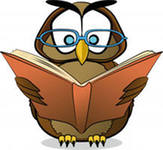 (2013 - 2014 учебный год) В одном далеком-далеком лесу находится школа «Мудрой Совы». Она решает любые математические  задачи. Сегодня Мудрая Сова предлагает вам несколько заданий на смекалку, чтобы их решить следуй её советам:1.«И академики в своё время сидели за партами…»   2.«Задачи решай, объясняй, доказывай!»3.«Торопись да не ошибитесь!» Кто думает – тот всегда додумается! Желаем тебе успехов!Юный математик!Испытай себя в умении логически мыслить, производить точные вычисления, пользоваться математическими правилами, быть внимательным, использовать свой жизненный опыт.Развивай в себе эти качества. Успеха!№1.   (1б-3б)Вычисли наиболее удобным способом: 2012 ∙ 25 – 25 ∙ 2010 – 2009 ∙ 15 + 15 ∙ 2007 + 2006 ∙ 5 – 5 ∙ 2005 =Решение: [2012 ∙ 25 – 25 ∙ 2010]  – [2009 ∙ 15 + 15 ∙ 2007] + [2006 ∙ 5 – 5 ∙ 2005] =               25∙2                 –                15∙2                +               5                  =25Ответ: 25№2.    (8б)Знаменитый русский математик А.Я. Хинчин родился и жил в детстве в городе Кондрово. Он прожил 65 лет.  В XX в. он прожил  на 53 года больше, чем в XIX в. Помоги узнать в каком году родился А.Я. Хинчин?Решение1: 65 – 53 =  12 лет12 : 2 = 6 лет – прожил А.Я. Хинчин в XIX в.53 + 6 = 59 лет – прожил А.Я. Хинчин в XX в.1900 – 6 = 1894 – год рожденияОтвет: А.Я. Хинчин родился в 1894 году.Решение2: Пусть х  лет прожил А.Я. Хинчин в XIX в., тогда(х + 53) лет прожил А.Я. Хинчин в XX в.В условии задачи сказано, что русский математик А.Я. Хинчин прожил 65 лет. На основании этого составляем уравнение: х + х + 53 = 652х = 65 – 53 2х = 12х = 12 : 2х = 6 лет прожил А.Я. Хинчин в XIX в.53 + 6 = 59 лет – прожил А.Я. Хинчин в XX в.1900 – 6 = 1894 – год рожденияОтвет: А.Я. Хинчин родился в 1894 году.№3.    (2б) В кружках размести  числа от 1 до 9 так, чтобы сумма на каждой стороне составляла 20.                                                                                  Решение:№4.     (7б)Заявку на участие в розыгрыше Кубка области по волейболу подали 32 команды. В кубковых матчах каждая проигравшая команда сразу же выбывает из розыгрыша. Помоги узнать сколько матчей нужно привести для выявления обладателя Кубка?Решение: Нарисуем схему:                 : 2                   : 2                  : 2                  : 2                    : 232 : 2 = 16 матчей нужно провести, чтобы определить, какие команды вышли в  1/8  финала;16 : 2 = 8 матчей нужно провести, чтобы определить, какие команды вышли в  четвертьфинал;8 : 2 = 4 матча нужно провести, чтобы определить, какие команды вышли в  полуфинал;4: 2 = 2 матча нужно провести, чтобы определить, какие команды вышли в  финал;Команды, вышедшие в финал, сыграют ещё 1 матч – финальный.16 + 8 + 4 + 2 + 1 = 31 матчОтвет: 31 матч нужно провести для выявления обладателя Кубка.№5.    (2б-2б)Однажды в поезде Лосяш стал зашифровывать слова, заменяя буквы их номерами в алфавите. Когда он зашифровал пункты прибытия и отправления поезда, то с удивлением обнаружил, что они записываются с помощью лишь двух цифр: 211221 – 21221. Помоги определить эти слова.              Решение 1:Ответ: Баку-Уфа.№6.     (6б)Три команды набрали на олимпиаде 285 баллов.  Если бы Команда школы № 16 набрала на 8 баллов меньше, а команда школы №46 на 12 баллов меньше, а команда школы № 18 на 7 меньше, то все они набрали бы поровну. Узнай сколько баллов набрали команды школ №16 и № 18 вместе?Решение 1: 7 + 12 + 8 = 27 баллов – на столько баллов меньше набрали школы;285 – 27 = 258  баллов – столько была бы сумма;258 : 3 = 86 баллов – набрала бы каждая школа;86 + 7 = 93 балла – набрала школа №18;86 + 8 = 94 балла – набрала школа №16;93 + 94 = 187 баллов набрали школы № 18 и № 16 вместе.Ответ: 187 баллов набрали школы № 18 и № 16 вместе.Решение 2: Пусть х количество баллов, набранное школой №18 , тогда(х + 1) количество баллов, набранное школой №16 , тогда(х + 5) количество баллов, набранное школой №46 В условии задачи сказано, что три команды набрали на олимпиаде 285 баллов.На основании этого составляем уравнение: х + х + 1 + х + 5 = 2853х = 285 – 5 – 1 3х = 279х = 279 : 3х = 93 балла – набрала школа №1893 + 1 = 94 балла – набрала школа №16;93 + 94 = 187 баллов набрали школы № 18 и № 16 вместе.Ответ: 187 баллов набрали школы № 18 и № 16 вместе.№7.    (10б)При посадке саженцев возникла задача: если около каждого дома посадить по 10 саженцев, то не хватит 100 саженцев, если около каждого дома посадить по 5 саженцев, то 20 саженцев останется. Узнай сколько было домов, около которых сажали саженцы? Сколько было саженцев?Решение1 : Пусть х количество домов, около которых сажали саженцы,  тогда(10х – 100) саженцев, если около каждого дома посадить по 10 саженцев; (5х +20) саженцев, если около каждого дома посадить по 5 саженцев;В условии задачи сказано, что количество саженцев при посадке одинаковое. На основании этого составляем уравнение: 10х – 100 = 5х +2010х – 5х = 100 +205х = 120 х = 120 : 5х = 24 дома   около которых сажали саженцы 24 ∙ 10 = 240 саженцев – нужно было бы, если садить по 10, но 100 саженцев не хватит;240 – 100 = 140 саженцев былоПроверка:5 саженцев ∙ 24 дома + 20 саженцев = 140 саженцев былоОтвет: 24 дома, около которых сажали саженцы.              Было 140 саженцев.Решение2 : 1) 100+20=120 (с)лишних и тех , которых не хватило.2)10-5=5(с) разница, между посаженными.3)120:5=24 дома   около которых сажали саженцы 4)24 ∙ 10 = 240 саженцев – нужно было бы, если садить по 10, но 100 саженцев не хватит;5)240 – 100 = 140 саженцев былоПроверка:5 саженцев ∙ 24 дома + 20 саженцев = 140 саженцев былоОтвет: 24 дома, около которых сажали саженцы.              Было 140 саженцев.Молодец! Умную голову почитают смолоду!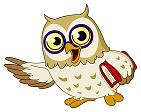 211221-21221БАКУ-УФА12345678итог